    Oregon Community Resources Center on Self Determination, Oregon Health and Science University  
The Center on Self-Determination is a program of the Oregon Institute on Disability and Development at the Oregon Health Sciences University. It is co-directed by Dr. Laurie Powers and Dr. Charity Rowland and is staffed by seventeen individuals with expertise in a wide range of community and disability issues, applied research, data management, publication and outreach experience. 

Eastern Oregon Center for Independent Living  
A nonprofit community based resource and advocacy center that promotes independent living and equal access for all people with disabilities. 

Northwest Regional Education Laboratory  
NWREL provides research and developmental assistance to education, government, community agencies, business and labor. 

Oregon Ability  
NEW information and referral site designed to help individuals with disabilities and their families find relevant resources, as well as add and update their own information. 

Oregon Colleges and Universities Disability Services Offices
This web section lists contact information for disability services for all community colleges, universities and private colleges. This list is being maintained by Disability Services at Umpqua Community College. 

Oregon Council on Developmental Disabilities  
The mission of the Oregon Council on Developmental Disabilities is to join with Oregonians with developmental disabilities and their families to promote change through self-determination leading to a more accessible, inclusive and culturally responsive world. 

Oregon Department of Community Colleges and Workforce Development (CCWD)  
The mission of CCWD is to contribute leadership and resources to increase the skills, knowledge and career opportunities of Oregonians. 

Oregon Higher Education Websites
This website lists links for the Oregon System of Higher Education, Oregon Universities, Oregon Community Colleges and Independent Colleges. 

Oregon School to Work program  
School to work is a federally funded initiative that supports Oregon's system for high academic standards through school-based, work-based and connecting activities for all students. 

Oregon Service Learning - Oregon Department of Education  
Service learning is a teaching/learning strategy requiring students to develop and apply knowledge and skills pertaining to challenging projects that help meet real community needs. 

Oregon Technology Access Program  
OTAP provides training, information, technical assistance and resources regarding the uses of technology for children with disabilities. 

Western Regional Resource Center - Secondary Transition Information Module  
WRRC's mission is to provide technical assistance to State Education Agencies, including Oregon, to assist and support them in systemic improvement policies, procedures and practices which will result in quality programs and services for children with disabilities and their families.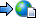 